Об осуществлении внутреннего финансового аудита в департаменте финансов Брянской областиВ соответствии со статьей 160.2-1 Бюджетного кодекса Российской Федерации, приказами Министерства финансов Российской Федерации от 21.11.2019 №195н «Об утверждении федерального стандарта внутреннего финансового аудита «Права и обязанности должностных лиц (работников) при осуществлении внутреннего финансового аудита», от 21.11.2019 №196н «Об утверждении федерального стандарта внутреннего финансового аудита «Определения, принципы и задачи внутреннего финансового аудита», от 18.12.2019 №237н «Об утверждении федерального стандарта внутреннего финансового аудита «Основания и порядок организации, случаи и порядок передачи полномочий по осуществлению внутреннего финансового аудита» ПРИКАЗЫВАЮ:1. Утвердить прилагаемое Положение об осуществлении внутреннего финансового аудита в департаменте финансов Брянской области.2. Признать утратившими силу приказы департамента финансов Брянской области: от 18 декабря 2014 года №172 «Об организации и осуществлении внутреннего финансового контроля в департаменте финансов Брянской области»;от 18 декабря 2014 года №173 «О создании рабочей группы по внутреннему финансовому контролю в департаменте финансов Брянской области»;от 29 декабря 2018 года №214 «Об осуществлении внутреннего финансового аудита в департаменте финансов Брянской области».3.  Контроль за исполнением настоящего приказа возложить на первого заместителя директора департамента финансов Брянской области А.А. Бабася.Заместитель Губернатора                                                               Г.В. ПетушковаБрянской области									Начальник правового отдела                                                                Д.В. ГалушкоИсп. Т.И. ЗалесскаяУтверждено приказом департамента финансов Брянской области от  30 декабря 2019 года  №166ПОЛОЖЕНИЕоб осуществлении внутреннего финансового аудита в департаменте финансов Брянской областиI. Общие положения1. Настоящее положение разработано в соответствии со статьей 160.2-1 Бюджетного кодекса Российской Федерации, приказами Министерства финансов Российской Федерации от 21.11.2019 №195н «Об утверждении федерального стандарта внутреннего финансового аудита «Права и обязанности должностных лиц (работников) при осуществлении внутреннего финансового аудита», от 21.11.2019 №196н «Об утверждении федерального стандарта внутреннего финансового аудита «Определения, принципы и задачи внутреннего финансового аудита», от 18.12.2019 №237н «Об утверждении федерального стандарта внутреннего финансового аудита «Основания и порядок организации, случаи и порядок передачи полномочий по осуществлению внутреннего финансового аудита». Положение содержит применения федеральных стандартов при планировании, формировании и утверждении программы аудиторского мероприятия, проведении аудиторского мероприятия, составлении и представлении заключения, годовой отчетности о результатах деятельности субъекта внутреннего финансового аудита и другие положения.2. Термины и их определения, используемые в Положении, применяются в том же значении, в котором они приведены в федеральных стандартах.3. Внутренний финансовый аудит является деятельностью по формированию и предоставлению руководителю департамента финансов Брянской области  (далее – руководитель):информации о результатах оценки исполнения бюджетных полномочий департамента финансов Брянской области (далее – департамент), в том числе заключения о достоверности бюджетной отчетности;предложений о повышении качества финансового менеджмента, в том числе о повышении результативности и экономности использования бюджетных средств;заключения о результатах исполнения решений, направленных на повышение качества финансового менеджмента.4. Внутренний финансовый аудит осуществляется в целях:оценки надежности внутреннего процесса департамента, осуществляемого в целях соблюдения установленных правовыми актами, регулирующими бюджетные правоотношения, требований к исполнению своих бюджетных полномочий (далее – внутренний финансовый контроль), и подготовки предложений об организации внутреннего финансового контроля;подтверждения достоверности бюджетной отчетности и соответствия порядка ведения бюджетного учета единой методологии бюджетного учета, составления, представления и утверждения бюджетной отчетности, установленной Министерством финансов Российской Федерации;повышения качества финансового менеджмента.5. Объектами внутреннего финансового аудита являются бюджетные процедуры и (или) составляющие данные процедуры операции (действия) по выполнению бюджетной процедуры (далее – объекты аудита), выполняемые руководителями и должностными лицами (работниками) структурных подразделений департамента (далее – субъекты бюджетных процедур).6. Внутренний финансовый аудит осуществляется уполномоченным должностным лицом (далее – субъект внутреннего финансового аудита) – первым заместителем директора департамента финансов Брянской области, на основе функциональной независимости. Субъект внутреннего финансового аудита  подчиняется непосредственно и исключительно руководителю департамента.II. Планирование внутреннего финансового аудита7. Внутренний финансовый аудит осуществляется посредством проведения плановых и внеплановых аудиторских мероприятий.8. Плановое аудиторское мероприятие проводится на основе плана проведения аудиторских мероприятий на очередной финансовый год, утверждаемого руководителем департамента не позднее 31 декабря года, предшествующего планируемому (далее – План).План составляется субъектом внутреннего финансового аудита по форме согласно Приложению №1 к настоящему Положению. При планировании внутреннего финансового аудита учитываются:бюджетные полномочия департамента  и осуществляемые департаментом бюджетные процедуры, операции (действия) по выполнению бюджетных процедур, влияющих на значения показателей качества финансового менеджмента, определяемых в соответствии с порядком проведения мониторинга качества финансового менеджмента, предусмотренным пунктом 6 статьи 160.2-1 Бюджетного кодекса Российской Федерации;результаты оценки бюджетных рисков;степень обеспеченности ресурсами (трудовыми, материальными и финансовыми);необходимость резервирования времени на проведение внеплановых аудиторских мероприятий;требования руководителя.План должен включать не менее двух аудиторских мероприятий, в том числе аудиторское мероприятие с целью подтверждения достоверности бюджетной отчетности и соответствия порядка ведения бюджетного учета единой методологии бюджетного учета, составления, представления и утверждения бюджетной отчетности.По каждому аудиторскому мероприятию в плане указывается наименование (тема) аудиторского мероприятия, субъекты бюджетных процедур, проверяемый период, срок проведения  аудиторского мероприятия.Проверяемый период определяется субъектом внутреннего финансового аудита и может включать:период текущего года до начала проведения аудиторского мероприятия и периоды отчетного финансового года;период текущего года до начала проведения аудиторского мероприятия;периоды отчетного финансового года.9. Утвержденный План доводится до субъектов бюджетных процедур в течение 5 рабочих дней с даты его утверждения.10. Решение о внесении изменений в План принимается руководителем департамента по предложению субъекта внутреннего финансового аудита. Указанные изменения оформляются путем утверждения Плана в новой редакции, который направляется субъектам бюджетных процедур в срок, аналогичный сроку, указанному в пункте 9 Положения.13. Внеплановое аудиторское мероприятие проводится на основании решения руководителя и оформляется приказом департамента, подготавливаемым субъектом внутреннего финансового аудита.14. Решение о проведении внепланового аудиторского мероприятия направляется субъектом внутреннего финансового аудита субъектам бюджетных процедур, в отношении которых проводится внеплановое аудиторское мероприятие, не позднее 5 рабочих дней со дня его принятия.III. Проведение аудиторских мероприятий15. Аудиторское мероприятие проводится в соответствии с утвержденной субъектом внутреннего финансового аудита программой, составляемой по форме согласно Приложению №2 к настоящему  Положению.16. Субъект  внутреннего финансового аудита при необходимости может вносить изменения в Программу.В случае внесения изменений в Программу в ходе осуществления аудиторского мероприятия измененная Программа направляется субъектом внутреннего финансового аудита субъекту бюджетных процедур.17. Для достижения целей аудиторского мероприятия применяются различные методы аудита:аналитические процедуры;инспектирование;пересчет;запрос;подтверждение;наблюдение;мониторинг процедур внутреннего финансового контроля.Для изучения одного вопроса аудиторского мероприятия могут быть использованы несколько методов аудита.Изучение бюджетных процедур, операций (действий) по их выполнению, документов, данных и информации может осуществляться сплошным или выборочным способом, в зависимости от целей аудиторского мероприятия.18. При проведении аудиторского мероприятия формируется рабочая документация. Рабочие документы аудиторского мероприятия могут вестись и храниться в электронном виде и (или) на бумажных носителях.19. Рабочие документы аудиторского мероприятия должны включать:документы, отражающие подготовку к проведению аудиторского мероприятия, включая его программу;аудиторские доказательства.Аудиторские доказательства представляют собой документы и фактические данные, информацию, полученную при выполнении аудиторских процедур в отношении объектов аудита в ходе проведения аудиторского мероприятия.При проведении аудиторского мероприятия должны быть собраны аудиторские доказательства, достаточные и уместные для достижения целей аудиторского мероприятия, обоснования выводов и рекомендаций и формирования заключения о результатах аудиторского мероприятия.Каждый рабочий документ аудиторского мероприятия должен содержать информацию, позволяющую однозначно идентифицировать:аудиторское мероприятие, при выполнении которого составлен рабочий документ;пункт программы аудиторского мероприятия, при выполнении которого составлен рабочий документ;дату составления рабочего документа.Страницы рабочих документов, составленных на бумажных носителях, должны быть пронумерованы с указанием порядкового номера каждой страницы и общего количества страниц в рабочем документе.Рабочие документы формируются до окончания аудиторского мероприятия. Датой окончания аудиторского мероприятия является дата подписания субъектом аудита заключения о результатах аудиторского мероприятия.20. В случаях, когда для исследования одного или нескольких вопросов, подлежащих изучению в соответствии с программой аудиторского мероприятия, необходимы специальные знания, умения, профессиональные навыки и опыт, субъектом внутреннего финансового аудита к проведению аудиторского мероприятия может быть привлечен эксперт и (или) должностное лицо (работник) департамента, не являющееся субъектом бюджетных процедур и не принимающее участия в выполнении аудируемой бюджетной процедуры в текущем финансовом году, и не принимавшее участия в выполнении аудируемой процедуры в проверяемом финансовом году.Эксперт и (или) должностное лицо (работник) департамента привлекаются субъектом внутреннего финансового аудита для участия в аудиторских мероприятиях по согласованию с руководителем.Численность привлекаемых экспертов или должностных лиц (работников) определяется исходя из целей аудиторского мероприятия, сроков проведения аудиторского мероприятия, а также вопросов, подлежащих изучению в ходе проведения аудиторского мероприятия.В аудиторском мероприятии не имеют права принимать участие:должностные лица (государственные гражданские служащие), состоящие в родстве или свойстве с субъектами бюджетных процедур;должностные лица (государственные гражданские служащие), если они в проверяемом периоде осуществляли или принимали участие в осуществлении операций (действий) по выполнению бюджетной процедуры.Субъект внутреннего финансового аудита, эксперт(ы) и (или) должностное(ые) лицо(а) (работник(и)) департамента составляют аудиторскую группу, руководителем которой является субъект внутреннего финансового аудита. Привлекаемым экспертам обеспечивается доступ к рабочей документации аудиторского мероприятия в части, их касающейся21. Срок проведения аудиторского мероприятия не может превышать 30 рабочих дней.   Датой начала аудиторского мероприятия является дата, указанная в плане. Датой окончания аудиторского мероприятия является дата подписания субъектом внутреннего финансового аудита заключения по результатам аудиторского мероприятия.Субъект внутреннего финансового аудита вправе запросить документы и информацию, необходимые для проведения аудиторского мероприятия, которые должностные лица (государственные гражданские служащие) субъекта бюджетных процедур должны представить субъекту внутреннего финансового аудита.Аудиторское мероприятие может быть продлено на основании мотивированного обращения субъекта аудита не более чем на 20 рабочих дней в случае необходимости получения у экспертов, третьих лиц документов, материалов и информации, необходимых для проведения аудиторского мероприятия, а также в связи с необходимостью проведения сложных и (или) длительных исследований. Приостановление, возобновление, продление аудиторского мероприятия осуществляется посредством издания приказов  департамента. На время приостановления проведения аудиторского мероприятия течение его срока прерывается.Субъект внутреннего финансового аудита может направлять руководителю субъекта бюджетных процедур приказ о приостановлении аудиторского мероприятия и требование о приведении в надлежащее состояние документов по выполнению бюджетной процедуры либо устранении иных обстоятельств, препятствующих дальнейшему проведению аудиторского мероприятия (далее – требование). В требовании указывается срок его выполнения, который не может превышать срок, на который приостанавливается аудиторское мероприятие. После устранения причин приостановления аудиторского мероприятия аудиторская группа возобновляет его проведение в сроки, устанавливаемые в распоряжении Департамента о возобновлении аудиторского мероприятия.22. Рабочая документация аудиторских мероприятий хранится субъектом внутреннего финансового аудита не менее 5 лет.23. При хранении рабочих документов аудиторских мероприятий исключается возможность их изменения, а также изъятия или добавления отдельных рабочих документов или их части.24. Доступ к рабочим документам внутреннего финансового аудита в департаменте  имеют только руководитель и субъект внутреннего финансового  аудита.IV. Составление и представление заключения.Представление и рассмотрение возражений и предложенийпо результатам проведенных аудиторских мероприятий. Устранение выявленных недостатков и нарушений23. По результатам аудиторского мероприятия составляется заключение о результатах аудиторского мероприятия (далее – заключение) по форме Приложения №3 к Положению.24. По решению субъекта внутреннего финансового аудита могут быть отражены промежуточные и предварительные результаты аудиторского мероприятия, в том числе в форме аналитических записок, направляемых субъектам бюджетных процедур.Аналитические записки являются частью заключения и содержат информацию об отдельных результатах аудиторского мероприятия.25. Субъект внутреннего финансового аудита направляет подписанный экземпляр заключения субъекту бюджетных процедур не позднее дня, следующего за днем подписания заключения.26. Субъект бюджетных процедур обязан ознакомиться с заключением в течение 5 рабочих дней со дня его получения.27. При наличии возражений и предложений по заключению субъект бюджетных процедур вправе направить их в письменной форме субъекту внутреннего финансового аудита в срок, установленный пунктом 26 Положения. Данные возражения и предложения приобщаются к материалам аудиторского мероприятия.28. Если от субъекта бюджетных процедур не поступили возражения и предложения по заключению в течение срока, указанного в пункте 26 Положения, заключение считается согласованным субъектом бюджетных процедур без замечаний и возражений.29. Возражения и предложения субъекта бюджетных процедур, поступившие по результатам проведенного аудиторского мероприятия, рассматриваются руководителем субъекта внутреннего финансового аудита и при необходимости учитываются должностными лицами (государственными гражданскими служащими) субъекта внутреннего финансового аудита, в том числе в целях ведения реестра бюджетных рисков.30. Руководитель субъекта внутреннего финансового аудита представляет подписанный экземпляр заключения руководителю Департамента в течение 2 рабочих дней с даты согласования субъектами бюджетных процедур заключения.31. Руководитель Департамента рассматривает заключение и принимает одно или несколько решений, предусмотренных федеральными стандартами, направленных на повышение качества финансового менеджмента, с указанием сроков их выполнения.Указанные решения утверждаются письменным поручением (в том числе в форме протокола совещания, резолюции, поручения, приказа).32. На основании решения руководителя Департамента, предусмотренного пунктом 31 Положения, руководитель субъекта бюджетных процедур разрабатывает и утверждает план мероприятий по устранению выявленных недостатков и нарушений и совершенствованию организации (обеспечения выполнения), выполнения бюджетной процедуры и (или) операций (действий) по выполнению бюджетной процедуры по результатам проведения аудиторского мероприятия (далее – план мероприятий по устранению выявленных недостатков и нарушений).33. План мероприятий по устранению выявленных недостатков и нарушений оформляется по форме приложения №4 к Положению.34. Руководитель субъекта бюджетных процедур направляет план мероприятий по устранению выявленных недостатков и нарушений субъекту внутреннего финансового аудита в срок, не превышающий 2 рабочих дней с даты принятия указанного в пункте 31 Положения решения руководителя департамента.35. Руководитель субъекта бюджетных процедур в срок, установленный в плане мероприятий по устранению выявленных недостатков и нарушений, обязан организовать работу по устранению выявленных недостатков (нарушений).36. Руководители субъекта бюджетных процедур в срок, установленный в заключении, направляют субъекту внутреннего финансового аудита отчет о выполнении плана мероприятий по устранению выявленных недостатков, нарушений и совершенствованию организации (обеспечения выполнения), выполнения бюджетной процедуры и (или) операций (действий) по выполнению бюджетной процедуры (далее – отчет  о выполнении плана мероприятий по устранению выявленных недостатков и нарушений) по форме приложения №5 к Положению.37. В случае если срок выполнения мероприятий по устранению недостатков и нарушений превышает установленный планом мероприятий по устранению выявленных недостатков и нарушений срок, к отчету прилагается пояснительная записка, в которой указываются причины его превышения.38. Информация о принятых решениях, а также о принятых (необходимых к принятию) мерах по повышению качества финансового менеджмента обобщается субъектом внутреннего финансового аудита в целях ведения реестра бюджетных рисков и проведения мониторинга реализации мер по минимизации (устранению) бюджетных рисков.39. В случае выявления неисполненных мероприятий по устранению выявленных недостатков (нарушений), срок по которым истек, субъект внутреннего финансового аудита докладывает руководителю департамента соответствующую информацию с предложениями об уточнении сроков, о внесении изменений в наименование мер или о снятии соответствующих мер с контроля.40. Обобщенная информация о результатах мониторинга реализации мер по минимизации (устранению) бюджетных рисков отражается в годовой отчетности о результатах деятельности субъекта внутреннего финансового аудита.V. Формирование и ведение реестра бюджетных рисков41. Руководители субъекта бюджетных процедур обязаны ежегодно  оценивать бюджетные риски, анализировать способы их минимизации  и в срок до 1 декабря  текущего финансового года  направлять предложения субъекту внутреннего финансового аудита по перечню своих рисков, их оценке и минимизации последствий.Субъект внутреннего финансового аудита обеспечивает ведение реестра бюджетных рисков на основании:предложений руководителей субъекта бюджетных процедур по оценке и минимизации своих бюджетных рисков;результатов мониторинга реализации решений руководителя;результатов анализа изменения бюджетного законодательства;результатов проверок органами внутреннего государственного финансового контроля;результатов исполнения судебных решений;результатов мониторинга качества финансового менеджмента.42. Реестр бюджетных рисков ведется по форме Приложения №5 к Положению.43. Реестр бюджетных рисков формируется путем:а) описания операций (действий) по выполнению бюджетной процедуры, в которой выявлены бюджетные риски;б) описания выявленного бюджетного риска и его причин;в) определения возможных последствий реализации бюджетного риска;г) определения владельца бюджетного риска;д) определения значимости (уровня) бюджетного риска (в том числе оценки вероятности и степени влияния бюджетного риска);е) определения приоритетности принятия мер по минимизации (устранению) бюджетного риска;ж) определения мер по минимизации (устранению) бюджетного риска.44. Бюджетный риск оценивается как значимый или незначимый в зависимости от оценки его вероятности и степени влияния.При оценке вероятности бюджетного риска оценивается степень возможности наступления событий, негативно влияющих на результат выполнения бюджетной процедуры, в том числе на операцию (действие) по выполнению бюджетной процедуры, а также на качество финансового менеджмента департамента.Вероятность бюджетного риска оценивается как низкая, средняя или высокая.При оценке степени влияния бюджетного риска оценивается уровень потенциального негативного воздействия события на результаты выполнения бюджетной процедуры, определяемый как оценка одного или нескольких из следующих показателей:а) отклонения от целевых показателей качества финансового менеджмента, характеризующих качество исполнения бюджетных полномочий, управления активами, осуществления закупок товаров, работ и услуг для обеспечения государственных (муниципальных) нужд;б) искажения бюджетной отчетности;в) потенциальный ущерб публично-правовому образованию;г) отклонения от целевых значений государственных программ;д) санкции, налагаемые в случае возникновения нарушений;е) потенциальное негативное воздействие последствий реализации бюджетного риска на репутацию департамента.Степень влияния бюджетного риска оценивается как высокая, средняя или низкая.45. Бюджетный риск оценивается как значимый, если хотя бы один из критериев его оценки - вероятность или степень влияния - оценивается как высокий либо и вероятность, и степень влияния бюджетного риска оцениваются как средние.46. Субъект внутреннего финансового аудита регулярно (не реже одного раза в год) проводит мониторинг реализации субъектами бюджетных процедур мер по минимизации (устранению) бюджетных рисков, в рамках которого формируют сводную информацию о результатах исполнения решений, направленных на повышение качества финансового менеджмента.VI. Составление и представление годовой отчетностио результатах осуществления внутреннегофинансового аудита47. Субъект внутреннего финансового аудита обеспечивает составление годовой отчетности о результатах осуществления внутреннего финансового аудита (далее – годовая отчетность) по форме согласно Приложению №6 к настоящему Порядку.48. Годовая отчетность содержит информацию, основанную на данных, отраженных в заключениях, в том числе сведения о характере и видах выявленных нарушений и (или) недостатков, предложениях и рекомендациях, а также принятых субъектами бюджетных процедур мерах по минимизации бюджетных рисков.49. Годовая отчетность составляется и подписывается субъектом внутреннего финансового аудита и представляется руководителю в срок не позднее 1 марта года, следующего за отчетным.Приложение №1к Положению об осуществлении внутреннего финансового аудита в департаменте финансов Брянской областиУТВЕРЖДАЮЗаместитель Губернатора Брянской области __________ Г.В. ПетушковаПЛАНпроведения аудиторских мероприятий на 20__ годСубъект                                            _____________ ___________ __________________внутреннего финансового аудита        (должность)          (подпись)          (расшифровка подписи)"__" __________ 20__ г.Приложение № 2к Положению об осуществлении внутреннего финансового аудита в департаменте финансов Брянской областиПРОГРАММА аудиторского мероприятия_________________________________(тема аудиторской проверки)1. Объект аудита: ________________________________________________2. Субъект бюджетных процедур: __________________________________3. Основание аудиторского мероприятия: ___________________________4. Цель аудиторского мероприятия: ________________________________5. Методы аудиторского мероприятия: _____________________________6. Проверяемый период: _________________________________________7. Срок проведения аудиторской проверки: _________________________8. Перечень вопросов, подлежащих к изучению в ходе аудиторского мероприятия:______________________________________________________________Субъект внутреннего финансового аудита        ________________        _____________    ________________________                             (должность)                                 (подпись)                                  (расшифровка подписи)    "__" ______________ 20__ г.Приложение №3к Положению об осуществлении внутреннего финансового аудита в департаменте финансов Брянской областиЗАКЛЮЧЕНИЕо результатах аудиторского мероприятия_____________________________________________________________(полное наименование (тема) аудиторского мероприятия)1. Основание аудиторского мероприятия: ___________________________________________________________________(реквизиты приказа о назначении аудиторского мероприятия, пункт планапроведения аудиторского мероприятия)2. Объект аудиторского мероприятия: _________________________________3. Субъект бюджетных процедур:  ____________________________________4. Проверяемый период: ____________________________________________5. Срок проведения аудиторского мероприятия:  ________________________6. Цель аудиторского мероприятия: ___________________________________7. Перечень вопросов, изученных в ходе аудиторского мероприятия:7.1._______________________________________________________________7.2. ______________________________________________________________8. По результатам аудиторского мероприятия установлено следующее:____________________________________________________________________(кратко излагаются результаты аудиторского мероприятия,в том числе информация о выявленных нарушениях и (или)недостатках, об условиях и о причинах таких нарушений,а также о значимых бюджетных рисках)9. Выводы:9.1._______________________________________________________________9.2._______________________________________________________________10. Предложения и рекомендации:___________________________________________________________________(излагаются предложения и рекомендации по устранению выявленныхнарушений и (или) недостатков, принятию мер по минимизации бюджетныхрисков)Субъект внутреннего финансового аудита____________________________ ____________ ____________________                          (должность)                              (подпись)                          (Ф.И.О.) "__"_____________20__ г.    С заключением аудиторского мероприятия ознакомлен:    Руководитель субъекта бюджетных процедур    (руководитель структурного подразделения)    _________________________ _____________ _______________                        (должность)                        (подпись)                 (Ф.И.О.)    "__"_________20__ г.Приложение №4к Положению об осуществлении внутреннего финансового аудита в департаменте финансов Брянской областиПЛАН МЕРОПРИЯТИЙпо устранению выявленных недостатков, нарушенийи совершенствованию организации (обеспечения выполнения), выполнения бюджетной процедуры и (или) операций (действий)по выполнению бюджетной процедуры по результатам проведенияаудиторского мероприятия     ___________________ в __________________________________________                    (название)                                  (наименование субъекта бюджетных процедур)    с "__" __________ 20__ г. по "__" __________ 20__ г.Субъект внутреннего финансового аудита ___________________ _____________________ _________________________         (должность)                  (подпись)                    (расшифровка подписи)"__"_________20__ г.Приложение №5к Положению об осуществлении внутреннего финансового аудита в департаменте финансов Брянской областиОТЧЕТо выполнении плана мероприятийпо устранению выявленных недостатков, нарушенийи совершенствованию организации (обеспечения выполнения),выполнения бюджетной процедуры и (или) операций (действий)по выполнению бюджетной процедуры    В результате_______________________________________________________,               (тема аудиторского мероприятия, наименование субъекта бюджетных процедур)проведенного в период с "__" __________ 20__ г. по "__" __________ 20__ г.,субъектом бюджетных процедур ______________________________________ приняты следующие меры по устранению выявленных недостатков и нарушений:    Руководитель субъекта бюджетных процедур    (руководитель структурного подразделения)  _________________________ _____________ _______________                        (должность)                        (подпись)                 (Ф.И.О.)    "__"_________20__ г.Приложение №5к Положению об осуществлении департаментом финансовБрянской области внутреннего финансового аудитаРеестр бюджетных рисков департамента финансов Брянской областипо состоянию на "__" __________ 20__ г.Субъект внутреннего финансового аудита ___________________ _____________________ _________________________             (должность)                               (подпись)                           (расшифровка подписи)Приложение № 6к Положению об осуществлении внутреннего финансового аудита в департаменте финансов Брянской областиОТЧЕТНОСТЬо результатах осуществления внутреннего финансового аудита      1. Общие сведения о результатах внутреннего финансового аудита2. Сведения о проведенных аудиторских мероприятиях3. Выявленные нарушения и недостатки          4. Пояснительная записка____________________________________________________________________________________________________________________________________________________________________________________________________________________________________________________________________________________________________________________________________________________________________________________________________________________Субъект внутреннего финансового аудита  _______________         ____________                         ______________________            (должность)                           (подпись)                                                 (расшифровка подписи)"__" _______________ 20__ г.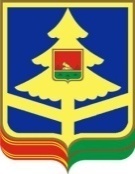 ДЕПАРТАМЕНТ ФИНАНСОВ БРЯНСКОЙ ОБЛАСТИДЕПАРТАМЕНТ ФИНАНСОВ БРЯНСКОЙ ОБЛАСТИДЕПАРТАМЕНТ ФИНАНСОВ БРЯНСКОЙ ОБЛАСТИПРИКАЗПРИКАЗПРИКАЗПРИКАЗ30.12.201930.12.2019       № 166г. Брянскг. Брянскг. Брянскг. БрянскСОГЛАСОВАНО:Первый заместитель директораНачальник отела бюджетного учета   и консолидированной отчетности А.А. БабасьА.С. ЛуценкоКодыот "__" _______ 20__ г.ДатаНаименование главного администратора бюджетных средствДепартамент финансов Брянской областиГлава по БК818№ ппНаименование (тема) аудиторского мероприятияОбъекты аудита (Субъект бюджетных процедур)Проверяемый периодСрок проведения аудиторской проверкиОтветственные исполнители123454№ п/пN пункта в Заключении/стр.Краткое содержание недостатков и нарушенийМероприятия по устранению выявленных нарушений и недостатков субъекта бюджетных процедурСрок выполненияПредложения/рекомендации, внесенные в заключение аудиторской проверки, субъекта внутреннего финансового аудитаМероприятия по совершенствованию организации, выполнения бюджетной процедуры и операций (действий) по выполнению бюджетной процедуры субъекта бюджетных процедурСрок выполненияОтветственные исполнители субъекта бюджетных процедур123456789№ п/п№ пункта в Заключении/стр.Краткое содержание недостатков и нарушенийПринятые меры по устранению выявленных нарушений и недостатков субъектами бюджетных процедурСрок выполнения (плановый и фактический)Предложения/рекомендации, внесенные в заключение аудиторской проверки, субъекта внутреннего финансового аудитаПринятые меры по совершенствованию организации, выполнения бюджетной процедуры и операций (действий) по выполнению бюджетной процедуры субъекта бюджетных процедурСрок выполнения (плановый и фактический)Реквизиты подтверждающих документов123456789Наименование операций (действий) по выполнению бюджетной процедуры, являющейся объектом бюджетного рискаОписание бюджетного рискаОписание причин реализации бюджетного рискаОписание последствий бюджетного рискаНаименование владельца бюджетного рискаОценка бюджетных рисковОценка бюджетных рисковОценка бюджетных рисковМеры по минимизации бюджетных рисков и (или) по организации внутреннего финансового контроляПриоритетность принятия мер по минимизации бюджетного рискаНаименование операций (действий) по выполнению бюджетной процедуры, являющейся объектом бюджетного рискаОписание бюджетного рискаОписание причин реализации бюджетного рискаОписание последствий бюджетного рискаНаименование владельца бюджетного рискаВероятностьСтепень влиянияЗначимостьМеры по минимизации бюджетных рисков и (или) по организации внутреннего финансового контроляПриоритетность принятия мер по минимизации бюджетного риска1234567891011КОДЫ__  _________ 20__ г.ДатаНаименование главного администратора бюджетных средствДепартамент финансов Брянской областиГлава по БК818Наименование бюджетаБюджет Брянской областипо ОКТМО15000000Периодичность: годоваяНаименование показателяКод строкиЗначения показателя123Штатная численность субъекта внутреннего финансового аудита, человек010из них:фактическая численность субъекта внутреннего финансового аудита011Количество проведенных аудиторских мероприятий – всего, единиц020в том числе:в отношении системы внутреннего финансового контроля021достоверности бюджетной отчетности022экономности и результативности использования бюджетных средств023Количество аудиторских мероприятий, предусмотренных в плане внутреннего финансового аудита на отчетный год, единиц030из них:количество проведенных плановых аудиторских мероприятий, единиц031количество проведенных внеплановых аудиторских мероприятий, единиц040Количество направленных рекомендаций по повышению эффективности внутреннего финансового контроля, единиц050из них:количество исполненных рекомендаций051Количество направленных предложений о повышении экономности и результативности использования бюджетных средств, единиц060из них:количество исполненных предложений061NN ппСубъект бюджетных процедур (структурное подразделение департамента)Основание для проведения аудиторского мероприятияНаименование (тема) аудиторского мероприятияПроверяемый периодСведения о характере и видах выявленных нарушений и (или) недостаткахПредложения и рекомендации по результатам аудиторского мероприятияПринятые меры по минимизации бюджетных рисков12345678Наименование показателяКод строкиКоличество (единиц)Объем (тыс. руб.)Динамика нарушений и недостатковДинамика нарушений и недостатковНаименование показателяКод строкиКоличество (единиц)Объем (тыс. руб.)(тыс. руб.)(%)123456Нецелевое использование бюджетных средств010Неправомерное использование бюджетных средств (кроме нецелевого использования)020Нарушения процедур составления и исполнения бюджета по расходам, установленных бюджетным законодательством030Нарушения правил ведения бюджетного учета040Нарушения порядка составления бюджетной отчетности050Несоблюдение порядка, целей и условий предоставления средств из бюджета 060Нарушения порядка администрирования доходов бюджета070Нарушения в сфере закупок в части обоснования закупок и исполнения контрактов080Нарушения установленных процедур и требований по осуществлению внутреннего финансового контроля090XXПрочие нарушения и недостатки100